Ｍサポセミナー「すっきり・ドッキリ魅せる　チラシデザインのコツ」受講申込書申込み期間：３月5日（土）迄（但し、定員になり次第、締め切らせていただきます）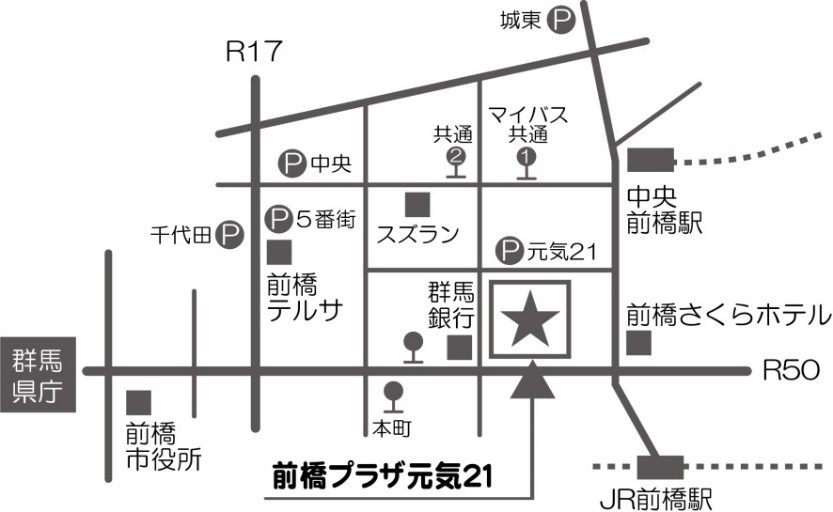 ふりがな氏　　名団体名※所属している方のみ住　　所電話番号